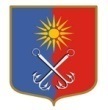 КИРОВСКИЙ МУНИЦИПАЛЬНЫЙ РАЙОНЛЕНИНГРАДСКОЙ ОБЛАСТИАДМИНИСТРАЦИЯОТРАДНЕНСКОГО ГОРОДСКОГО ПОСЕЛЕНИЯП О С Т А Н О В Л Е Н И Еот 19 декабря 2016 года №607О внесении изменений в муниципальную программу  «Развитие социокультурного пространства МО «Город Отрадное» в 2016 году», утвержденную постановлением администрации Отрадненского городского поселения Кировского муниципального района Ленинградской области от 15.11.2016 года №539Руководствуясь Федеральным законом от 06.10.2003 г. №131-ФЗ «Об общих принципах организации местного самоуправления в Российской Федерации», с целью создания условий для обеспечения устойчивого развития социально-культурных составляющих качества жизни жителей г. Отрадное, администрация МО «Город Отрадное» постановляет:          1. Внести изменения в муниципальную программу «Развитие социокультурного пространства МО «Город Отрадное» в 2016 году», утвержденную постановлением администрации Отрадненского городского поселения Кировского муниципального района Ленинградской области от 15.11.2016 года №539 (далее - Программа).           1.2.  Позицию: источники финансирования муниципальной программы «Развитие социокультурного пространства МО «Город Отрадное» в 2016 году» изложить в следующей редакции: Общий объем финансирования 34 440,5 тыс. рублей.В том числе:            Средства местного бюджета – 29 613,3 тыс. рублей.            Средства областного бюджета – 4 827,2 тыс. рублей.           1.3. Позицию: источники финансирования Подпрограммы «Развитие культуры на территории МО «Город Отрадное» муниципальной программы «Развитие социокультурного пространства МО «Город Отрадное» в 2016 году» изложить в следующей редакции: Общий объем финансирования всего: 841,7 тыс. рублей.            В том числе:            Средства бюджета поселения – 841,7 тыс. рублей.           1.4. Позицию: Паспорт подпрограммы 5. «Обеспечение условий реализации муниципальной программы «Развитие социокультурного пространства МО «Город Отрадное» в 2016 году» изложить в следующей редакции:  Общий объем бюджетных ассигнований подпрограммы – 28 749,3 тыс. рублей.В том числе:            Средства местного бюджета – 23 922,1 тыс. рублей.            Средства областного бюджета – 4 827,2 тыс. рублей.   2.   Контроль за реализацией Программы возложить на заместителя главы администрации по общим вопросам.           3.      Настоящее постановление вступает в силу со дня его официального опубликования.           4.     Контроль за исполнением настоящего постановления оставляю за собой.Глава администрации                                                                  В.И.Летуновская